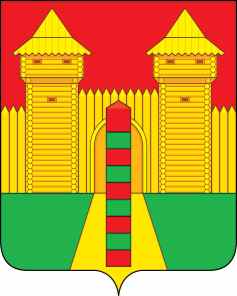 АДМИНИСТРАЦИЯ  МУНИЦИПАЛЬНОГО  ОБРАЗОВАНИЯ «ШУМЯЧСКИЙ   РАЙОН» СМОЛЕНСКОЙ  ОБЛАСТИПОСТАНОВЛЕНИЕот 30.03.2022г. № 172          п. ШумячиАдминистрация муниципального образования «Шумячский район»                         Смоленской областиП О С Т А Н О В Л Я Е Т:1. Внести в муниципальную программу «Создание условий для эффективного управления муниципальным образованием «Шумячский район» Смоленской                        области», утвержденную постановлением Администрации муниципального                           образования «Шумячский район» Смоленской области от 14.11.2014 г. № 557 (в                 редакции постановлений Администрации муниципального образования «Шумячский район» Смоленской области от 22.05.2015г.  № 320, от 24.11.2015г. № 744, от 24.12.2015г. № 835, от 31.12.2015г. № 866, от 24.02.2016г. № 127, от 24.03.2016г. №254, от 11.05.2016г. №362, от 19.05.2016г. № 393, от 27.09.2016г. № 668,                                 от 28.10.2016г. №742, от 22.11.2016г. №785, от 27.12.2016г. №837, от 16.02.2017г. №117, от 23.03.2017г. №248, от 18.05.2017г. №384, от 09.06.2017г. №440,                                   от 18.07.2017г. №493, от 08.11.2017г. №695, от 27.11.2017г. №744, от 25.12.2017г.                 № 820, от 14.08.2018г. № 401, от 25.09.2018г. №456, от 27.09.2018г. №462, от 28.11.2018г. №567, от 25.12.2018г. № 622, от 14.03.2019г. №134, от 26.03.2019г. №161, от 29.10.2019г.№483, от 26.12.2019г №600, от 25.03.2020г. №165, от 03.06.2020г. №297, от 03.11.2020г. №536, от 09.12.2020г №616, от 19.02.2021г №78, от 03.03.2021г. №91, от 26.05.2021г. № 203, от 20.10.2021г. № 465, от 10.12.2021г. № 563, от 23.12.2021г. №580) (далее-муниципальная программа), изменения, изложив ее в              новой редакции(прилагается).2. Настоящее постановление вступает в силу с 01.01.2022 г.3. Контроль за исполнением настоящего постановления оставляю за собой.Глава муниципального образования «Шумячский район» Смоленской области                                               А.Н. Васильев                                                                                  УТВЕРЖДЕНА                                                                              постановлением  Администрации                                                                              муниципального        образования                                                                              «Шумячский район» Смоленской                                                                               области                                                                               от 30.03.2022г. № 172  Муниципальная программа«Создание условий для эффективного управления муниципальнымобразованием «Шумячский район» Смоленской области»Раздел 1. Стратегические приоритеты в сфере реализации муниципальной программы.Муниципальное управление представляет собой целенаправленное упорядочивающее воздействие органов местного самоуправления на муниципальное образование с целью повышения уровня и качества жизни населения.Муниципальное управление в РФ строится на основе Конституции РФ и нормативно правовых актов, регламентирующих построение структуры муниципальных органов и их компетенции, а также распределение государственных финансовых фондов и иных ресурсов между органами государственной власти и муниципального управления.В своей деятельности органы местного самоуправления имеют дело с различными субъектами в экономической, предпринимательской, общественной сферах.Стратегическое планирование и муниципальные политики необходимы в муниципальном управлении как средства согласования интересов местных сообществ в отношении ключевых вопросов муниципального развития. Они призваны переводить конфликты и проблемы в цели и задачи деятельности органов управления.Муниципальные программы выполняют задачу соорганизации деятельности всех подразделений Администрации и других субъектов муниципального развития. Программный подход ориентирован на работу именно с проблемами, он позволяет управлять процессом работы с ними и с постоянно меняющимся содержанием проблемного поля.Применение программно-целевого планирования в комплексе с полноценным ресурсным обеспечением является эффективным механизмом использования и дальнейшего развития имеющегося потенциала.В соответствии с государственными приоритетами цель настоящей муниципальной программы формулируется следующим образом:- создание условий для функционирования органов местного самоуправления муниципального образования «Шумячский район» Смоленской области.Достижение поставленной цели требует формирования комплексного подхода в муниципальном управлении, реализации скоординированных по ресурсам, срокам, исполнителям, участникам и результатам мероприятий, а также решения следующих задач:- стратегическое планирование, включающее в себя разработку программ и проектов, прогнозирование и социально-экономическое развитие;- формирование нормативно-правовой базы местного самоуправления;- формирование базы социально-технических нормативов;- анализ внешней и внутренней ситуации, как условие гибкого реагирования структуры муниципального управления на изменения;- планирование работы как условие согласования действий подразделений Администрации по используемым ресурсам и во времени;- контроль за исполнением нормативно-правовых актов и нормативных предписаний внутри структуры управления и в подведомственной муниципальной сфере;- управление персоналом, как условие мотивации муниципальных служащих и развития их компетентности;- публичность деятельности, как условие вовлечения муниципальных сообществ в решение муниципальных задач и расширения гражданского участия.Состав показателей и индикаторов муниципальной программы определен исходя из:- наблюдаемости значений показателей и индикаторов в течение срока реализации муниципальной программы;- охвата всех наиболее значимых результатов выполнения основных мероприятий муниципальной программы;- наличия формализованных методик расчета значений показателей и индикаторов муниципальной программы.Перечень показателей и индикаторов муниципальной программы носит открытый характер и предусматривает возможность корректировки в случаях потери информативности показателя и/или индикатора (достижение максимального значения или насыщения), изменения приоритетов государственной политики, появления новых технологических и социально-экономических обстоятельств, существенно влияющих на развитие системы муниципального управления. Показатели и индикаторы муниципальной программы являются интегральными (синтезированными), достижение которых обеспечивается путем выполнения (реализации) всех подпрограмм муниципальной программы.Для каждой подпрограммы муниципальной программы предусмотрены отдельные показатели и индикаторы реализации программных мероприятий.К общим показателям (индикаторам) Программы отнесены:- эффективность созданных условий для органов местного самоуправления муниципального образования «Шумячский район» Смоленской области;- минимизация количества муниципальных служащих муниципального образования «Шумячский район» Смоленской области и лиц, замещающих муниципальные должности муниципального образования «Шумячский район» Смоленской области, привлеченных к ответственности за совершение коррупционных и иных правонарушений;- увеличение количества субъектов малого и среднего предпринимательства на территории муниципального образования «Шумячский район» Смоленской области.Программа реализуется в один этап в 2022- 2024 года. Ожидаемые конечные результаты реализации муниципальной программы:- совершенствование нормативной правовой базы по вопросам местного самоуправления и муниципальной службы;- укрепление доверия населения к деятельности органов местного самоуправления муниципальных образований Смоленской области;- создание правовых, организационных, финансовых условий для обеспечения кадрами органов местного самоуправления;- повышение профессионального уровня работников органов местного самоуправления.Радел 2. Паспорт муниципальной программы «Создание условий для эффективного управления муниципальным образованием «Шумячский район» Смоленской области  П А С П О Р Тмуниципальной программы «Создание условий для эффективного управления муниципальным образованием «Шумячский район» Смоленской области»»Основные положения2. Показатели муниципальной программы3. Структура муниципальной программы4.  Финансовое обеспечение муниципальной программы                 Приложение № 1к Паспорту муниципальной                   программы «Создание условий для эффективного управления муниципальным образованием «Шумячский район» Смоленской области»Сведения о показателях муниципальной программыПриложение № 2к Паспорту муниципальной             программы «Создание условий для эффективного управления муниципальным образованием «Шумячский район» Смоленской области»ПАСПОРТкомплекса процессных мероприятий«Обеспечение организационных условий для реализации муниципальной программы»» 1. Общие положения2. Показатели реализации комплекса процессных мероприятий ПАСПОРТкомплекса процессных мероприятий«Расходы на материально-техническое и транспортное обеспечение деятельности органов местного самоуправления муниципального образования «Шумячский район» Смоленской области» 1. Общие положения2. Показатели реализации комплекса процессных мероприятий ПАСПОРТкомплекса процессных мероприятий«Реализация организационно-правовых мер по противодействию коррупции» 1. Общие положения2. Показатели реализации комплекса процессных мероприятий ПАСПОРТкомплекса процессных мероприятий«Создание и развитие инфраструктуры поддержки субъектов малого и среднего предпринимательства» 1. Общие положения2. Показатели реализации комплекса процессных мероприятий ПАСПОРТкомплекса процессных мероприятий«Подготовка и актуализация документов, обеспечивающих градостроительную деятельность» 1. Общие положения2. Показатели реализации комплекса процессных мероприятий ПАСПОРТкомплекса процессных мероприятий«Расходы на комплексное развитие систем коммунальной инфраструктуры на территории Шумячского района Смоленской области» 1. Общие положения2. Показатели реализации комплекса процессных мероприятий ПАСПОРТкомплекса процессных мероприятий«Укрепление общественного здоровья среди населения муниципального образования «Шумячский район» Смоленской области»1. Общие положения2. Показатели реализации комплекса процессных мероприятий ПАСПОРТОсновного мероприятия (вне подпрограмм)Комплекс процессных мероприятий«Обеспечение реализации переданных государственных полномочий»1. Общие положения2. Показатели реализации комплекса процессных мероприятий ПАСПОРТОсновного мероприятия (вне подпрограмм)Комплекс процессных мероприятий«Организация и проведение торгов по продаже имущества и земельных участков, а также продажи права заключения договоров аренды имущества и земельных участков» 1. Общие положения2. Показатели реализации комплекса процессных мероприятий ПАСПОРТОсновного мероприятия (вне подпрограмм)Комплекс процессных мероприятий«Создание условий для обеспечения транспортного обслуживания населения на территории муниципального образования «Шумячский район» Смоленской области» 1. Общие положения2. Показатели реализации комплекса процессных мероприятий ПАСПОРТОсновного мероприятия (вне подпрограмм)Комплекс процессных мероприятий«Оказание мер социальной поддержки отдельным категориям граждан» 1. Общие положения2. Показатели реализации комплекса процессных мероприятий ПАСПОРТОсновного мероприятия (вне подпрограмм)Комплекс процессных мероприятий«Поддержка некоммерческих организаций на территории муниципального образования «Шумячский район» Смоленской области» 1. Общие положения2. Показатели реализации комплекса процессных мероприятий ПАСПОРТОсновного мероприятия (вне подпрограмм)Комплекс процессных мероприятий«Поддержка районных средств массовой информации на территории муниципального образования «Шумячский район» Смоленской области» 1. Общие положения2. Показатели реализации комплекса процессных мероприятий ПАСПОРТОсновного мероприятия (вне подпрограмм)Комплекс процессных мероприятий«Капитальный ремонт многоквартирных домов» 1. Общие положения2. Показатели реализации комплекса процессных мероприятий ПАСПОРТОсновного мероприятия (вне подпрограмм)Комплекс процессных мероприятий«Реализация мероприятий по повышению качества образования» 1. Общие положения2. Показатели реализации комплекса процессных мероприятий ПАСПОРТОсновного мероприятия (вне подпрограмм)Комплекс процессных мероприятий«Проведение комплексных кадастровых работ» 1. Общие положения2. Показатели реализации комплекса процессных мероприятий ПАСПОРТОсновного мероприятия (вне подпрограмм)Комплекс процессных мероприятий«Проведение работ по межеванию земельных участков» 1. Общие положения2. Показатели реализации комплекса процессных мероприятий Приложение № 3к Паспорту муниципальной               программы «Создание условий для эффективного управления муниципальным образованием «Шумячский район» Смоленской области»Финансирования структурных элементов муниципальной программыПриложение № 4к Паспорту муниципальной               программы «Создание условий для эффективного управления муниципальным образованием «Шумячский район» Смоленской области»ПЛАН-ГРАФИКреализации муниципальной программы «Создание условий для эффективного управления муниципальным образованием «Шумячский район» Смоленской области на 2022 годО внесении изменений в муниципальную программу «Создание условий для эффективного управления муниципальным образованием «Шумячский район» Смоленской области» Ответственный исполнитель 
муниципальной программы Администрация муниципального образования «Шумячский район» Смоленской областиПериод реализацииЭтап I: 2022-2024 годаЦели муниципальной программы Создание условий для функционирования органов местного самоуправления муниципального образования «Шумячский район» Смоленской областиОбъемы финансового обеспечения за весь период реализации (по годам реализации и в разрезе источников финансирования на очередной финансовый год и 1, 2 годы планового периода)общий объем финансирования составляет 71 385.9 тыс. рублей, из них:очередной финансовый год (2022г) – всего 31 726.8 тыс. рублей, из них:средства федерального бюджета – 0 тыс. рублей;средства областного бюджета – 688.5 тыс. рублей;средства местного бюджета – 31 038.3 тыс. рублей;средства внебюджетных источников – 0 тыс. рублей1- й год планового периода (2023г) – всего 19 817.3 тыс. рублей, из них:средства федерального бюджета – 0 тыс. рублей;средства областного бюджета – 714.9 тыс. рублей;средства местного бюджета – 19 102.4 тыс. рублей;средства внебюджетных источников – 0 тыс. рублей;2-й год планового периода (2024г) – всего 19 841.9 тыс. рублей, из них:средства федерального бюджета –0 тыс. рублей;средства областного бюджета – 742.5 тыс. рублей;средства местного бюджета -19 099.4 тыс. рублей;средства внебюджетных источников –0 тыс. рублей.Влияние на достижение целей муниципальных программ-  эффективность созданных условий для органов местного самоуправления муниципального образования «Шумячский район» Смоленской области;- минимизация количества муниципальных служащих муниципального образования «Шумячский район» Смоленской области и лиц, замещающих муниципальные должности муниципального образования «Шумячский район» Смоленской области, привлеченных к ответственности за совершение коррупционных и иных правонарушений- увеличение количества субъектов малого и среднего предпринимательства на территории муниципального образования «Шумячский район» Смоленской областиНаименование показателя, единица измеренияБазовое значение показателя (в году, предшествующему очередному финансовому году) Планируемое значение показателя Планируемое значение показателя Планируемое значение показателя Наименование показателя, единица измеренияБазовое значение показателя (в году, предшествующему очередному финансовому году) очередной финансовый год.1-й год планового периода2-й год планового периода123451.Расходы, направленные на эффективность созданных условий для органов местного самоуправления муниципального образования «Шумячский район» Смоленской области (тыс. руб.)31 479.031 700.819 817.319 841.92.Расходы, направленные на минимизацию количества муниципальных служащих муниципального образования «Шумячский район» Смоленской области и лиц, замещающих муниципальные должности муниципального образования «Шумячский район» Смоленской области, привлеченных к ответственности за совершение коррупционных и иных правонарушений   (тыс. руб.)0.001.000.000.003. Увеличение количества субъектов малого и среднего предпринимательства на территории муниципального образования «Шумячский район» Смоленской области (усл.ед.)165167168169№
п/пЗадачи структурного элементаКраткое описание ожидаемых эффектов от реализации задачи структурного элементаСвязь с показателями* Связь с показателями* 23441Комплекс процессных мероприятий «Обеспечение организационных условий для реализации муниципальной программы»Комплекс процессных мероприятий «Обеспечение организационных условий для реализации муниципальной программы»Комплекс процессных мероприятий «Обеспечение организационных условий для реализации муниципальной программы»Комплекс процессных мероприятий «Обеспечение организационных условий для реализации муниципальной программы»Ответственный за выполнение комплекса мероприятийАдминистрация муниципального образования «Шумячский район» Смоленской областиАдминистрация муниципального образования «Шумячский район» Смоленской областиАдминистрация муниципального образования «Шумячский район» Смоленской области1.1.Задача 1. Оперативное и эффективное использование денежных средств по исполнению сметы расходов Администрации муниципального образования «Шумячский район» Смоленской областиЭффективное использование бюджетных средств и контроля за их расходованием по исполнению сметы в разрезе кодов бюджетной классификацииОбеспечение эффективного использования бюджетных средств и контроля за их расходованием по исполнению сметы расходов в разрезе кодов бюджетной классификации по Администрации муниципального образования «Шумячский район» Смоленской области; формирование полной и достоверной информации о финансовом, имущественном положении и финансовых результатах деятельности Администрации муниципального образования «Шумячский район» Смоленской областиОбеспечение эффективного использования бюджетных средств и контроля за их расходованием по исполнению сметы расходов в разрезе кодов бюджетной классификации по Администрации муниципального образования «Шумячский район» Смоленской области; формирование полной и достоверной информации о финансовом, имущественном положении и финансовых результатах деятельности Администрации муниципального образования «Шумячский район» Смоленской области1.2.Задача 2. Внедрение программно-целевого метода исполнения сметы расходов Администрации муниципального образования «Шумячский район» Смоленской области в отношении расходов по обеспечению деятельности Администрации муниципального образования «Шумячский район» Смоленской областиФормирование полной и достоверной информации о финансовом, имущественном положении и финансовых результатах деятельности расходов Администрации муниципального образования «Шумячский район» Смоленской областиОбеспечение эффективного использования бюджетных средств и контроля за их расходованием по исполнению сметы расходов в разрезе кодов бюджетной классификации по Администрации муниципального образования «Шумячский район» Смоленской области; формирование полной и достоверной информации о финансовом, имущественном положении и финансовых результатах деятельности Администрации муниципального образования «Шумячский район» Смоленской областиОбеспечение эффективного использования бюджетных средств и контроля за их расходованием по исполнению сметы расходов в разрезе кодов бюджетной классификации по Администрации муниципального образования «Шумячский район» Смоленской области; формирование полной и достоверной информации о финансовом, имущественном положении и финансовых результатах деятельности Администрации муниципального образования «Шумячский район» Смоленской области1.3.Задача 3. Создание организационно-технических условий для эффективной деятельности работников Администрации муниципального образования «Шумячский район» Смоленской областиУсловием мотивации сотрудников Администрации муниципального образования «Шумячский район» Смоленской области к развитию их компетенции, публичность деятельности ,контроль за исполнением нормативно-правовых актов  Обеспечение эффективного использования бюджетных средств и контроля за их расходованием по исполнению сметы расходов в разрезе кодов бюджетной классификации по Администрации муниципального образования «Шумячский район» Смоленской области; формирование полной и достоверной информации о финансовом, имущественном положении и финансовых результатах деятельности Администрации муниципального образования «Шумячский район» Смоленской областиОбеспечение эффективного использования бюджетных средств и контроля за их расходованием по исполнению сметы расходов в разрезе кодов бюджетной классификации по Администрации муниципального образования «Шумячский район» Смоленской области; формирование полной и достоверной информации о финансовом, имущественном положении и финансовых результатах деятельности Администрации муниципального образования «Шумячский район» Смоленской области2Комплекс процессных мероприятий«Расходы на материально-техническое и транспортное обеспечение деятельности органов местного самоуправления муниципального образования «Шумячский район» Смоленской области»Комплекс процессных мероприятий«Расходы на материально-техническое и транспортное обеспечение деятельности органов местного самоуправления муниципального образования «Шумячский район» Смоленской области»Комплекс процессных мероприятий«Расходы на материально-техническое и транспортное обеспечение деятельности органов местного самоуправления муниципального образования «Шумячский район» Смоленской области»Комплекс процессных мероприятий«Расходы на материально-техническое и транспортное обеспечение деятельности органов местного самоуправления муниципального образования «Шумячский район» Смоленской области»Ответственный за выполнение комплекса мероприятийМуниципального казенное учреждение «Автотранспортное учреждение Администрации муниципального образования «Шумячский район» Смоленской областиМуниципального казенное учреждение «Автотранспортное учреждение Администрации муниципального образования «Шумячский район» Смоленской областиМуниципального казенное учреждение «Автотранспортное учреждение Администрации муниципального образования «Шумячский район» Смоленской области2.1Задача 1. Материально-техническое и транспортное обеспечение деятельности Муниципального казенного учреждения «Автотранспортное учреждение Администрации муниципального образования «Шумячский район» Смоленской областиОрганизация автотранспортного обслуживания и хозяйственного обеспечения деятельности органов местного самоуправления муниципального образования «Шумячский район» Смоленской области, структурных подразделений Администрации муниципального образования «Шумячский район» Смоленской областиПовышение организации автотранспортного обслуживания и хозяйственного обеспечения деятельности органов местного самоуправления муниципального образования «Шумячский район» Смоленской области, структурных подразделений Администрации муниципального образования «Шумячский район» Смоленской областиПовышение организации автотранспортного обслуживания и хозяйственного обеспечения деятельности органов местного самоуправления муниципального образования «Шумячский район» Смоленской области, структурных подразделений Администрации муниципального образования «Шумячский район» Смоленской области2.2Задача 2. Предоставление автотранспортных услуг органам местного самоуправления муниципального образования «Шумячский район» Смоленской области, структурным подразделениям Администрации муниципального образования «Шумячский район» Смоленской областиПовышение качества выполняемых функций, повышение эффективности и результативности деятельности   по предоставлению автотранспортных услуг органам местного самоуправления муниципального образования «Шумячский район» Смоленской области, структурным подразделениям Администрации муниципального образования «Шумячский район» Смоленской областиОбеспеченности транспортными средствами органов местного самоуправления муниципального образования «Шумячский район» Смоленской области, структурных подразделений Администрации муниципального образования «Шумячский район» Смоленской области; техническое обслуживание и контрольно-диагностические работы автотранспорта Обеспеченности транспортными средствами органов местного самоуправления муниципального образования «Шумячский район» Смоленской области, структурных подразделений Администрации муниципального образования «Шумячский район» Смоленской области; техническое обслуживание и контрольно-диагностические работы автотранспорта 2.3Задача 3. Надлежащее содержание гаражей МКУ «Автотранспортное учреждение Администрации м.о. «Шумячский район» Смоленской областиПовышение качества выполняемых действийНадлежащее содержание здания гаражей, стоянки, мойкиНадлежащее содержание здания гаражей, стоянки, мойки3Комплекс процессных мероприятий«Реализация организационно-правовых мер по противодействию коррупции»Комплекс процессных мероприятий«Реализация организационно-правовых мер по противодействию коррупции»Комплекс процессных мероприятий«Реализация организационно-правовых мер по противодействию коррупции»Комплекс процессных мероприятий«Реализация организационно-правовых мер по противодействию коррупции»Ответственный за выполнение комплекса мероприятийАдминистрация муниципального образования «Шумячский район» Смоленской областиАдминистрация муниципального образования «Шумячский район» Смоленской областиАдминистрация муниципального образования «Шумячский район» Смоленской области3.1Задача 1. Реализация мер кадровой политики в исполнительно-распорядительном органе муниципального образования в целях устранения условий, порождающих коррупциюФормирование перечня должностей, в наибольшей степени подверженных риску коррупции, а также примерного перечня коррупционных действий и проявлений в деятельности должностных лиц исполнительно-распорядительного органа муниципального образованияПринятие мер по соблюдению муниципальными служащими общих принципов служебного поведения, осуществление контроля за неукоснительным соблюдением ими ограничений, установленных законодательством о муниципальной службе; формирование постоянного кадрового резерва для замещения вакантных должностей муниципальной службы, проведение конкурсов на замещения возможных вакантных должностейПринятие мер по соблюдению муниципальными служащими общих принципов служебного поведения, осуществление контроля за неукоснительным соблюдением ими ограничений, установленных законодательством о муниципальной службе; формирование постоянного кадрового резерва для замещения вакантных должностей муниципальной службы, проведение конкурсов на замещения возможных вакантных должностей3.2Задача 2. Способствование достижению максимальной прозрачности деятельности исполнительно-распорядительного органа муниципального образованияВнедрение дополнительного внутреннего контроля деятельности муниципальных служащих, замещающих коррупциогенные должности, работа комиссии по урегулированию конфликта интересовОсуществление контроля за:- соответствием квалификационным требованиям при замещении должностей муниципальной службы; -представлением соответствующих сведений гражданами, претендующими на замещение вакантных должностей муниципальной службы; анализ результатов контроля за формированием на конкурсной основе кадрового резерва для замещения вакантных должностей муниципальной службы и за обеспечением его эффективного использования Осуществление контроля за:- соответствием квалификационным требованиям при замещении должностей муниципальной службы; -представлением соответствующих сведений гражданами, претендующими на замещение вакантных должностей муниципальной службы; анализ результатов контроля за формированием на конкурсной основе кадрового резерва для замещения вакантных должностей муниципальной службы и за обеспечением его эффективного использования 3.3Задача 3. Развитие сотрудничества исполнительно-распорядительного органа муниципального образования со средствами массовой информации Повышение роли средств массовой информации в пропаганде и реализации антикоррупционной политикиОрганизация подготовки и размещения в периодических изданиях публикаций о борьбе с коррупцией; размещение на сайте муниципального образования «Шумячский район» Смоленской области, в газете «За урожай» информации о привлечении к ответственности должностных лиц органов местного самоуправления муниципального образования «Шумячский район» Смоленской области за коррупционные действия с использованием служебного положенияОрганизация подготовки и размещения в периодических изданиях публикаций о борьбе с коррупцией; размещение на сайте муниципального образования «Шумячский район» Смоленской области, в газете «За урожай» информации о привлечении к ответственности должностных лиц органов местного самоуправления муниципального образования «Шумячский район» Смоленской области за коррупционные действия с использованием служебного положения3.4Задача 4. Постоянное информирование о ходе реализации антикоррупционной политикиОбеспечение доступа к официальной информации о ходе реализации антикоррупционной политикиОрганизация и проведение семинаров, «круглых столов», «прямых линий», совещаний, конференций по вопросам противодействия коррупции с учетом руководителей органов местного самоуправления муниципального образования «Шумячский район» Смоленской областиОрганизация и проведение семинаров, «круглых столов», «прямых линий», совещаний, конференций по вопросам противодействия коррупции с учетом руководителей органов местного самоуправления муниципального образования «Шумячский район» Смоленской области3.5Задача 5. Формирование нетерпимого отношения к проявлениям коррупции, разъяснение положения действующего законодательства по борьбе с коррупциейОбеспечение работы «Телефона доверия» и размещение информационных стендов с «телефоном доверия» в присутственных местах исполнительно-распорядительного органа муниципального образования и подведомственных ему учреждениях с целью своевременного обращения граждан по ставшим им известными фактам коррупцииПоддержка Интернет-страницы, посвященной противодействию коррупции в муниципальном образовании «Шумячский район» Смоленской области; проведение тренингов и семинаров по антикоррупционным вопросамПоддержка Интернет-страницы, посвященной противодействию коррупции в муниципальном образовании «Шумячский район» Смоленской области; проведение тренингов и семинаров по антикоррупционным вопросам4Комплекс процессных мероприятий«Создание и развитие инфраструктуры поддержки субъектов малого и среднего предпринимательства»Комплекс процессных мероприятий«Создание и развитие инфраструктуры поддержки субъектов малого и среднего предпринимательства»Комплекс процессных мероприятий«Создание и развитие инфраструктуры поддержки субъектов малого и среднего предпринимательства»Комплекс процессных мероприятий«Создание и развитие инфраструктуры поддержки субъектов малого и среднего предпринимательства»Ответственный за выполнение комплекса мероприятийАдминистрация муниципального образования «Шумячский район» Смоленской областиАдминистрация муниципального образования «Шумячский район» Смоленской областиАдминистрация муниципального образования «Шумячский район» Смоленской области4.1Задача 1. Информационная и консультационная поддержка субъектов малого и среднего предпринимательстваОсвещение в средствах массовой информации деятельности субъектов малого и среднего предпринимательства по актуальным вопросам поддержки и развития малого и среднего предпринимательства; консультация, направленная на повышение эффективности деятельности и конкурентноспособности субъектов малого и среднего предпринимательстваПроведение информационных семинаров, «круглых столов» с субъектами малого и среднего предпринимательства, представителями органов государственной власти и местного самоуправленияПроведение информационных семинаров, «круглых столов» с субъектами малого и среднего предпринимательства, представителями органов государственной власти и местного самоуправления4.2Задача 2. Оказание содействия субъектам малого и среднего предпринимательства в продвижении производимых ими товаров (работ, услуг) на рынки путем участия в выставочно-ярмарочной деятельности, путем создания положительного имиджа предпринимательства в сфере производстваОрганизация участия субъектов малого и среднего предпринимательства в выставках-ярмарках с целью демонстрации продукции и других достижений между субъектами малого и среднего предпринимательстваДоля участников в выставочно-ярмарочной деятельности субъектов малого и среднего предпринимательства с целью продвижения их товаров, работ, услуг на рынках внутри и за пределами Шумячского районаДоля участников в выставочно-ярмарочной деятельности субъектов малого и среднего предпринимательства с целью продвижения их товаров, работ, услуг на рынках внутри и за пределами Шумячского района5Комплекс процессных мероприятий«Подготовка и актуализация документов, обеспечивающих градостроительную деятельность»Комплекс процессных мероприятий«Подготовка и актуализация документов, обеспечивающих градостроительную деятельность»Комплекс процессных мероприятий«Подготовка и актуализация документов, обеспечивающих градостроительную деятельность»Комплекс процессных мероприятий«Подготовка и актуализация документов, обеспечивающих градостроительную деятельность»Ответственный за выполнение комплекса мероприятийАдминистрация муниципального образования «Шумячский район» Смоленской областиАдминистрация муниципального образования «Шумячский район» Смоленской областиАдминистрация муниципального образования «Шумячский район» Смоленской области5.1Задача 1. Подготовка документов территориального планирования, градостроительного зонирования сельских поселений Шумячского района Смоленской областиРазработка генеральных планов сельских поселений; разработка правил землепользования и застройки сельских поселенийКоличество разработанных генеральных планов сельских поселений; количество разработанных правил землепользования и застройки сельских поселенийКоличество разработанных генеральных планов сельских поселений; количество разработанных правил землепользования и застройки сельских поселений6Комплекс процессных мероприятий«Расходы на комплексное развитие систем коммунальной инфраструктуры на территории Шумячского района Смоленской области»Комплекс процессных мероприятий«Расходы на комплексное развитие систем коммунальной инфраструктуры на территории Шумячского района Смоленской области»Комплекс процессных мероприятий«Расходы на комплексное развитие систем коммунальной инфраструктуры на территории Шумячского района Смоленской области»Комплекс процессных мероприятий«Расходы на комплексное развитие систем коммунальной инфраструктуры на территории Шумячского района Смоленской области»Ответственный за выполнение комплексамероприятийАдминистрация муниципального образования «Шумячский район» Смоленской областиАдминистрация муниципального образования «Шумячский район» Смоленской областиАдминистрация муниципального образования «Шумячский район» Смоленской области6.1Задача 1. Развитие систем и объектов коммунальной инфраструктуры в поселениях Шумячского района Смоленской областиКапитальный ремонт объектов теплоснабжения, водоснабжения, водоотведенияУлучшение обеспечения населения качественными услугами теплоснабжения, водоснабжения и водоотведения с целью максимального развития систем коммунальной инфраструктуры на территории Шумячского района Смоленской области Улучшение обеспечения населения качественными услугами теплоснабжения, водоснабжения и водоотведения с целью максимального развития систем коммунальной инфраструктуры на территории Шумячского района Смоленской области 7Комплекс процессных мероприятий«Укрепление общественного здоровья среди населения муниципального образования «Шумячский район» Смоленской области»Комплекс процессных мероприятий«Укрепление общественного здоровья среди населения муниципального образования «Шумячский район» Смоленской области»Комплекс процессных мероприятий«Укрепление общественного здоровья среди населения муниципального образования «Шумячский район» Смоленской области»Комплекс процессных мероприятий«Укрепление общественного здоровья среди населения муниципального образования «Шумячский район» Смоленской области»Ответственный за выполнение комплексамероприятийАдминистрация муниципального образования«Шумячский район» Смоленской областиАдминистрация муниципального образования«Шумячский район» Смоленской областиАдминистрация муниципального образования«Шумячский район» Смоленской области7.1Задача 1. Формирование системы мотивации граждан к здоровому образу жизни, включая здоровое питание и отказ от вредных привычек-организация информационно-коммуникационных кампаний, направленных на мотивацию граждан к здоровому образу жизни, включая здоровое питание, двигательную активность и отказ от вредных привычек;-поддержка проектов, идей и программ, ориентированных на формирование личностной позиции по отношению к фактам отклоняющегося поведения, содействие в стремлении строить жизнь на принципах духовного и физического здоровья-организация информационно-коммуникационных кампаний, направленных на мотивацию граждан к здоровому образу жизни, включая здоровое питание, двигательную активность и отказ от вредных привычек;-поддержка проектов, идей и программ, ориентированных на формирование личностной позиции по отношению к фактам отклоняющегося поведения, содействие в стремлении строить жизнь на принципах духовного и физического здоровья-обеспечение увеличения доли граждан, ведущих ЗОЖ за счет формирования среды, способствующей ведению гражданами ЗОЖ, включая здоровое питание, защиту от табачного дыма, снижение потребления алкоголя;-оснащение придомовых территорий и жилых массивов спортивными и игровыми площадками, билбордами, информационными стендами по ЗОЖ;-организация и проведение профилактических медицинских осмотров обучающихся, тестирования граждан, подлежащих призыву на военную службу на предмет выявления лиц, допускающих немедицинское потребление наркотических средств и психотропных веществ7.2Задача 2. Внедрение мероприятий общественного здоровья в муниципальном образовании «Шумячский район» Смоленской областиМотивирование граждан к ведению ЗОЖ посредством внедрения программ общественного здоровья, информационно-коммуникационных кампаний, вовлечения граждан и некоммерческих организаций в мероприятия по укреплению общественного здоровьяМотивирование граждан к ведению ЗОЖ посредством внедрения программ общественного здоровья, информационно-коммуникационных кампаний, вовлечения граждан и некоммерческих организаций в мероприятия по укреплению общественного здоровья-внедрение федеральных и республиканских нормативно-правовых актов и методических документов по вопросам здорового образа жизни;-организация деятельности межведомственной рабочей группы по профилактике злоупотребления алкогольной продукции, пивом, табаком и формированию здорового образа жизни среди населения в муниципальном образовании «Шумячский район» Смоленской области7.3Задача 3. Разработка и внедрение корпоративных программ укрепления здоровья-проведение тематических смотров-конкурсов по вопросам формирования ЗОЖ (например «Территория здоровья», «Территория, свободная от табака;- проведение массовых тематических профилактических акций, в том числе с учетом международных и всемирных дат, утвержденных ВОЗ;-организация и проведение смотров-конкурсов среди образовательных организаций на лучшие практики по здоровому образу жизниОсновное мероприятие (вне подпрограмм)Комплекс процессных мероприятий«Обеспечение реализации переданных государственных полномочий» Основное мероприятие (вне подпрограмм)Комплекс процессных мероприятий«Обеспечение реализации переданных государственных полномочий» Основное мероприятие (вне подпрограмм)Комплекс процессных мероприятий«Обеспечение реализации переданных государственных полномочий» Основное мероприятие (вне подпрограмм)Комплекс процессных мероприятий«Обеспечение реализации переданных государственных полномочий» Ответственный за выполнение комплекса мероприятий Администрация муниципального образования «Шумячский район» Смоленской областиАдминистрация муниципального образования «Шумячский район» Смоленской областиАдминистрация муниципального образования «Шумячский район» Смоленской области1.1.1Реализация государственных полномочий по созданию административных комиссий в муниципальных районах и городских округах Смоленской области в целях привлечения к административной ответственностиСубвенция на осуществление государственных полномочий по созданию и организации деятельности административной комиссииИсполнение в полном объеме субвенции на осуществление переданных государственных полномочий по созданию и организации деятельности административной комиссии, в рамках открытых бюджетных ассигнований, согласно бюджетной росписиИсполнение в полном объеме субвенции на осуществление переданных государственных полномочий по созданию и организации деятельности административной комиссии, в рамках открытых бюджетных ассигнований, согласно бюджетной росписи1.1.2Реализация государственных полномочий по созданию и организации деятельности комиссий по делам несовершеннолетних и защите их правСубвенция на осуществление государственных полномочий по созданию и организации деятельности комиссии по делам несовершеннолетних и защите их правИсполнение в полном объеме субвенции на осуществление переданных государственных полномочий по созданию и организации деятельности комиссии по делам несовершеннолетних и защите их прав, в рамках открытых бюджетных ассигнований, согласно бюджетной росписиИсполнение в полном объеме субвенции на осуществление переданных государственных полномочий по созданию и организации деятельности комиссии по делам несовершеннолетних и защите их прав, в рамках открытых бюджетных ассигнований, согласно бюджетной росписиОсновное мероприятие (вне подпрограмм)Комплекс процессных мероприятий«Организация и проведение торгов по продаже имущества и земельных участков, а также продажи права заключения договоров аренды имущества и земельных участков»Основное мероприятие (вне подпрограмм)Комплекс процессных мероприятий«Организация и проведение торгов по продаже имущества и земельных участков, а также продажи права заключения договоров аренды имущества и земельных участков»Основное мероприятие (вне подпрограмм)Комплекс процессных мероприятий«Организация и проведение торгов по продаже имущества и земельных участков, а также продажи права заключения договоров аренды имущества и земельных участков»Основное мероприятие (вне подпрограмм)Комплекс процессных мероприятий«Организация и проведение торгов по продаже имущества и земельных участков, а также продажи права заключения договоров аренды имущества и земельных участков»Ответственный за выполнение комплекса мероприятийАдминистрация муниципального образования «Шумячский район» Смоленской областиАдминистрация муниципального образования «Шумячский район» Смоленской областиАдминистрация муниципального образования «Шумячский район» Смоленской области2.1.1Организация и проведение торгов по продаже имущества и земельных участков, а также продажи права заключения договоров аренды имущества и земельных участковОрганизация и проведение торгов по продаже имущества и земельных участков, а также продажи права заключения договоров аренды имущества и земельных участков;расходы на определение рыночной стоимости недвижимого имущества и земельных участковКоличество проведенных торгов по продаже имущества и земельных участков, а также продажи права заключения договоров аренды имущества и земельных участковКоличество проведенных торгов по продаже имущества и земельных участков, а также продажи права заключения договоров аренды имущества и земельных участковОсновное мероприятие (вне подпрограмм)Комплекс процессных мероприятий «Создание условий для обеспечения транспортного обслуживания населения на территории муниципального образования «Шумячский район» Смоленской области» Основное мероприятие (вне подпрограмм)Комплекс процессных мероприятий «Создание условий для обеспечения транспортного обслуживания населения на территории муниципального образования «Шумячский район» Смоленской области» Основное мероприятие (вне подпрограмм)Комплекс процессных мероприятий «Создание условий для обеспечения транспортного обслуживания населения на территории муниципального образования «Шумячский район» Смоленской области» Основное мероприятие (вне подпрограмм)Комплекс процессных мероприятий «Создание условий для обеспечения транспортного обслуживания населения на территории муниципального образования «Шумячский район» Смоленской области» Ответственный за выполнение комплекса мероприятийАдминистрация муниципального образования «Шумячский район» Смоленской областиАдминистрация муниципального образования «Шумячский район» Смоленской областиАдминистрация муниципального образования «Шумячский район» Смоленской области3.1.1Оказание услуг, связанных с осуществлением регулярных пассажирских перевозок по регулируемым тарифам автомобильным транспортом общего пользования по муниципальным маршрутам муниципального образования «Шумячский район» Смоленской областиВыполнение работ, связанных с осуществлением регулярных пассажирских перевозок по регулируемым тарифам автомобильным транспортом общего пользования по муниципальным маршрутам муниципального образования «Шумячский район» Смоленской областиОбеспечение работы транспортных средств на маршруте с регулярностью не менее 99% от ежедневного планового значения, согласно расписания движения транспортных средств, установленного Заказчиком. Исполнение в полном объеме работ по утвержденному расписанию движения транспортных средств.Обеспечение работы транспортных средств на маршруте с регулярностью не менее 99% от ежедневного планового значения, согласно расписания движения транспортных средств, установленного Заказчиком. Исполнение в полном объеме работ по утвержденному расписанию движения транспортных средств.Основное мероприятие (вне подпрограмм)Комплекс процессных мероприятий «Оказание мер социальной поддержки отдельным категориям граждан»Основное мероприятие (вне подпрограмм)Комплекс процессных мероприятий «Оказание мер социальной поддержки отдельным категориям граждан»Основное мероприятие (вне подпрограмм)Комплекс процессных мероприятий «Оказание мер социальной поддержки отдельным категориям граждан»Основное мероприятие (вне подпрограмм)Комплекс процессных мероприятий «Оказание мер социальной поддержки отдельным категориям граждан»Ответственный за выполнение комплекса мероприятийАдминистрация муниципального образования «Шумячский район» Смоленской областиАдминистрация муниципального образования «Шумячский район» Смоленской областиАдминистрация муниципального образования «Шумячский район» Смоленской области4.1.1Выплата пенсии за выслугу лет лицам, замещавшим муниципальные должности муниципальной службы (муниципальные должности муниципальной службы) в Смоленской областиВыплата пенсии за выслугу лет лицам, замещавшим муниципальные должности муниципальной службы (муниципальные должности муниципальной службы) в Смоленской областиИсполнение в полном объеме оказание мер социальной поддержки отдельным категориям граждан- выплату пенсии за выслугу лет лицам, замещавшим муниципальные должности муниципальной службы (муниципальные должности муниципальной службы) в Смоленской областиИсполнение в полном объеме оказание мер социальной поддержки отдельным категориям граждан- выплату пенсии за выслугу лет лицам, замещавшим муниципальные должности муниципальной службы (муниципальные должности муниципальной службы) в Смоленской областиОсновное мероприятие (вне подпрограмм)Комплекс процессных мероприятий «Поддержка некоммерческих организаций на территории муниципального образования «Шумячский район» Смоленской области»Основное мероприятие (вне подпрограмм)Комплекс процессных мероприятий «Поддержка некоммерческих организаций на территории муниципального образования «Шумячский район» Смоленской области»Основное мероприятие (вне подпрограмм)Комплекс процессных мероприятий «Поддержка некоммерческих организаций на территории муниципального образования «Шумячский район» Смоленской области»Основное мероприятие (вне подпрограмм)Комплекс процессных мероприятий «Поддержка некоммерческих организаций на территории муниципального образования «Шумячский район» Смоленской области»Ответственный за выполнение комплекса мероприятийАдминистрация муниципального образования «Шумячский район» Смоленской областиАдминистрация муниципального образования «Шумячский район» Смоленской областиАдминистрация муниципального образования «Шумячский район» Смоленской области5.1.1Предоставление субсидии из местного бюджета муниципального образования «Шумячский район» Смоленской области Общественной организации-Шумячской районной организации Смоленской областной организации Всероссийского общества инвалидов на финансовое обеспечение затрат в связи с оказанием услуг, в целях финансовой поддержки социально ориентированных некоммерческих организаций, не являющихся бюджетными учреждениямиСубсидия из местного бюджета муниципального образования «Шумячский район» Смоленской области Общественной организации-Шумячской районной организации Смоленской областной организации Всероссийского общества инвалидов на финансовое обеспечение затрат в связи с оказанием услуг, в целях финансовой поддержки социально ориентированных некоммерческих организаций, не являющихся бюджетными учреждениямиИсполнение в полном объеме субсидии из местного бюджета муниципального образования «Шумячский район» Смоленской области Общественной организации-Шумячской районной организации Смоленской областной организации Всероссийского общества инвалидов на финансовое обеспечение затрат в связи с оказанием услуг, в целях финансовой поддержки социально ориентированных некоммерческих организаций, не являющихся бюджетными учреждениями в рамках открытых бюджетных ассигнований, согласно бюджетной росписиИсполнение в полном объеме субсидии из местного бюджета муниципального образования «Шумячский район» Смоленской области Общественной организации-Шумячской районной организации Смоленской областной организации Всероссийского общества инвалидов на финансовое обеспечение затрат в связи с оказанием услуг, в целях финансовой поддержки социально ориентированных некоммерческих организаций, не являющихся бюджетными учреждениями в рамках открытых бюджетных ассигнований, согласно бюджетной росписи5.1.2Предоставление субсидии из местного бюджета муниципального образования «Шумячский район» Смоленской области Шумячской районной общественной организации Смоленской областной общественной организации ветеранов (пенсионеров) войны, труда, вооруженных Сил и правоохранительных органов на финансовое обеспечение затрат в связи с оказанием услуг, в целях финансовой поддержки социально ориентированных некоммерческих организаций, не являющихся бюджетными учреждениямиСубсидия из местного бюджета муниципального образования «Шумячский район» Смоленской области Шумячской районной общественной организации Смоленской областной общественной организации ветеранов (пенсионеров) войны, труда, вооруженных Сил и правоохранительных органов на финансовое обеспечение затрат в связи с оказанием услуг, в целях финансовой поддержки социально ориентированных некоммерческих организаций, не являющихся бюджетными учреждениямиИсполнение в полном объеме субсидии из местного бюджета муниципального образования «Шумячский район» Смоленской области Шумячской районной общественной организации Смоленской областной общественной организации ветеранов (пенсионеров) войны, труда, вооруженных Сил и правоохранительных органов на финансовое обеспечение затрат в связи с оказанием услуг, в целях финансовой поддержки социально ориентированных некоммерческих организаций, не являющихся бюджетными учреждениями  в рамках открытых бюджетных ассигнований, согласно бюджетной росписиИсполнение в полном объеме субсидии из местного бюджета муниципального образования «Шумячский район» Смоленской области Шумячской районной общественной организации Смоленской областной общественной организации ветеранов (пенсионеров) войны, труда, вооруженных Сил и правоохранительных органов на финансовое обеспечение затрат в связи с оказанием услуг, в целях финансовой поддержки социально ориентированных некоммерческих организаций, не являющихся бюджетными учреждениями  в рамках открытых бюджетных ассигнований, согласно бюджетной росписиОсновное мероприятие (вне подпрограмм)Комплекс процессных мероприятий «Поддержка районных средств массовой информации на территории муниципального образования «Шумячский район» Смоленской области»Основное мероприятие (вне подпрограмм)Комплекс процессных мероприятий «Поддержка районных средств массовой информации на территории муниципального образования «Шумячский район» Смоленской области»Основное мероприятие (вне подпрограмм)Комплекс процессных мероприятий «Поддержка районных средств массовой информации на территории муниципального образования «Шумячский район» Смоленской области»Основное мероприятие (вне подпрограмм)Комплекс процессных мероприятий «Поддержка районных средств массовой информации на территории муниципального образования «Шумячский район» Смоленской области»Ответственный за выполнение комплекса мероприятийАдминистрация муниципального образования «Шумячский район» Смоленской областиАдминистрация муниципального образования «Шумячский район» Смоленской областиАдминистрация муниципального образования «Шумячский район» Смоленской области6.1.1Предоставление муниципальному унитарному предприятию «Редакция газеты «За урожай» муниципального образования «Шумячский район» Смоленской области субсидии в целях возмещения затрат, связанных с изданием районной газеты «За урожай» (оплата полиграфических услуг и стоимости бумаги)Субсидия в целях возмещения затрат, связанных с изданием районной газеты «За урожай» (оплата полиграфических услуг и стоимости бумаги)Исполнение в полном объеме субсидии в целях возмещения затрат, связанных с изданием районной газеты «За урожай» (оплата полиграфических услуг и стоимости бумаги) в рамках открытых бюджетных ассигнований, согласно бюджетной росписиИсполнение в полном объеме субсидии в целях возмещения затрат, связанных с изданием районной газеты «За урожай» (оплата полиграфических услуг и стоимости бумаги) в рамках открытых бюджетных ассигнований, согласно бюджетной росписиОсновное мероприятие (вне подпрограмм)Комплекс процессных мероприятий «Капитальный ремонт многоквартирных домов»Основное мероприятие (вне подпрограмм)Комплекс процессных мероприятий «Капитальный ремонт многоквартирных домов»Основное мероприятие (вне подпрограмм)Комплекс процессных мероприятий «Капитальный ремонт многоквартирных домов»Основное мероприятие (вне подпрограмм)Комплекс процессных мероприятий «Капитальный ремонт многоквартирных домов»Ответственный за выполнение комплекса мероприятийАдминистрация муниципального образования «Шумячский район» Смоленской областиАдминистрация муниципального образования «Шумячский район» Смоленской областиАдминистрация муниципального образования «Шумячский район» Смоленской области7.1.1Обеспечение мероприятий по капитальному ремонту многоквартирных домов Обеспечение мероприятий (уплата взносов) по капитальному ремонту многоквартирных домов, согласно реестра помещений в многоквартирных домах, у которых формируются фонды капитального ремонта на счете регионального оператора по квартирам, находящихся в муниципальной собственности муниципального образования «Шумячский район» Смоленской областиУплата в полном объеме взносов по капитальному ремонту многоквартирных домов, согласно реестра помещений в многоквартирных домах, у которых формируются фонды капитального ремонта на счете регионального оператора по квартирам, находящихся в муниципальной собственности муниципального образования «Шумячский район» Смоленской областиУплата в полном объеме взносов по капитальному ремонту многоквартирных домов, согласно реестра помещений в многоквартирных домах, у которых формируются фонды капитального ремонта на счете регионального оператора по квартирам, находящихся в муниципальной собственности муниципального образования «Шумячский район» Смоленской областиОсновное мероприятие (вне подпрограмм)Комплекс процессных мероприятий «Реализация мероприятий по повышению качества образования»Основное мероприятие (вне подпрограмм)Комплекс процессных мероприятий «Реализация мероприятий по повышению качества образования»Основное мероприятие (вне подпрограмм)Комплекс процессных мероприятий «Реализация мероприятий по повышению качества образования»Основное мероприятие (вне подпрограмм)Комплекс процессных мероприятий «Реализация мероприятий по повышению качества образования»Ответственный за выполнение комплекса мероприятийАдминистрация муниципального образования «Шумячский район» Смоленской областиАдминистрация муниципального образования «Шумячский район» Смоленской областиАдминистрация муниципального образования «Шумячский район» Смоленской области8.1.1Реализация мероприятий по повышению качества образованияНазначения материальных выплат студентам, обучающимся по очной форме обучения в высших (средних специальных) учебных заведениях Российской Федерации, в целях обеспечения повышения роли высшего и среднего специального образования в экономическом и социальном развитии муниципального образования «Шумячский район» Смоленской области, уровня социальной защиты студентов, подготовки квалифицированных специалистов для работы в различных сферах жизнедеятельности муниципального образования «Шумячский район» Смоленской областиКоличество (квота) студентов, обучающихся по очной форме обучения в высших (средних специальных) учебных заведениях Российской Федерации, которым будут предоставлены материальные выплаты, ее размер и сумма расходуемых средств определяются нормативным правовым актом Шумячского районного Совета депутатовКоличество (квота) студентов, обучающихся по очной форме обучения в высших (средних специальных) учебных заведениях Российской Федерации, которым будут предоставлены материальные выплаты, ее размер и сумма расходуемых средств определяются нормативным правовым актом Шумячского районного Совета депутатовОсновное мероприятие (вне подпрограмм)Комплекс процессных мероприятий «Проведение комплексных кадастровых работ»Основное мероприятие (вне подпрограмм)Комплекс процессных мероприятий «Проведение комплексных кадастровых работ»Основное мероприятие (вне подпрограмм)Комплекс процессных мероприятий «Проведение комплексных кадастровых работ»Основное мероприятие (вне подпрограмм)Комплекс процессных мероприятий «Проведение комплексных кадастровых работ»Ответственный за выполнение комплекса мероприятийАдминистрация муниципального образования «Шумячский район» Смоленской областиАдминистрация муниципального образования «Шумячский район» Смоленской областиАдминистрация муниципального образования «Шумячский район» Смоленской области9.1.1Проведение комплексных кадастровых работ в отношении земельных участковПроведение комплексных кадастровых работ в отношении земельных участковКоличество проведенных комплексных кадастровых работ в отношении земельных участковКоличество проведенных комплексных кадастровых работ в отношении земельных участковОсновное мероприятие (вне подпрограмм)Комплекс процессных мероприятий «Проведение работ по межеванию земельных участков»Основное мероприятие (вне подпрограмм)Комплекс процессных мероприятий «Проведение работ по межеванию земельных участков»Основное мероприятие (вне подпрограмм)Комплекс процессных мероприятий «Проведение работ по межеванию земельных участков»Основное мероприятие (вне подпрограмм)Комплекс процессных мероприятий «Проведение работ по межеванию земельных участков»Ответственный за выполнение комплекса мероприятийАдминистрация муниципального образования «Шумячский район» Смоленской областиАдминистрация муниципального образования «Шумячский район» Смоленской областиАдминистрация муниципального образования «Шумячский район» Смоленской области10.1.1Проведение работ по межеванию земельных участковПроведение работ по межеванию земельных участковКоличество проведенных работ по межеванию земельных участковКоличество проведенных работ по межеванию земельных участковНаименование муниципальной программы, структурного элемента / источник финансового обеспеченияВсегоОбъем финансового обеспечения по годам реализации, тыс. рублейОбъем финансового обеспечения по годам реализации, тыс. рублейОбъем финансового обеспечения по годам реализации, тыс. рублейНаименование муниципальной программы, структурного элемента / источник финансового обеспеченияВсегоочередной финансовый год1-й год планового периода2-й год планового периода1345Муниципальная программа (всего),в том числе:71 386.031 726.819 817.319 841.9федеральный бюджет0.000.000.000.00областной бюджет2 145.9688.5714.9742.5местный бюджет69 240.131 038.319 102.419 099.4внебюджетные средства0.000.000.000.00№
п/пНаименование  
показателяМетодика расчета показателя или источник получения информации о значении показателя (наименование формы статистического наблюдения, реквизиты документа об утверждении методики и т.д.)123Муниципальная программа «Создание условий для эффективного управления муниципальным образованием «Шумячский район» Смоленской области», с комплексом процессных мероприятий и основных мероприятий (вне подпрограмм)Показатели муниципальной программы с комплексом процессных мероприятий и основных мероприятий (вне подпрограмм) доведены в установленном порядке по кодам бюджетной классификации, согласно бюджетной росписи, открытой по местному бюджету муниципального образования «Шумячский район» Смоленской области, согласно решения Шумячского районного Совета депутатов  № 111 от 24.12.2021 года Ответственный за выполнение комплекса мероприятийАдминистрация муниципального образования «Шумячский район» Смоленской областиСвязь с муниципальной программой Муниципальная программа «Создание условий для эффективного управления муниципальным образованием «Шумячский район» Смоленской области»Наименование показателя реализации, единица измеренияБазовое значение показателя реализации (к очередному финансовому году)Планируемое значение показателя реализации на очередной финансовый год и плановый периодПланируемое значение показателя реализации на очередной финансовый год и плановый периодПланируемое значение показателя реализации на очередной финансовый год и плановый периодНаименование показателя реализации, единица измеренияБазовое значение показателя реализации (к очередному финансовому году)очередной финансовый год1-й год планового периода2-й год планового периода123451. Расходы на обеспечение функций органов местного самоуправления (тыс. руб.)      17 615.617 938.814 668.614 665.6Ответственный за выполнение комплекса мероприятийМуниципальное казенное учреждение «Автотранспортное учреждение Администрации муниципального образования «Шумячский район» Смоленской области»Связь с муниципальной программой Муниципальная программа «Создание условий для эффективного управления муниципальным образованием «Шумячский район» Смоленской области»Наименование показателя реализации, единица измеренияБазовое значение показателя реализации (к очередному финансовому году)Планируемое значение показателя реализации на очередной финансовый год и плановый периодПланируемое значение показателя реализации на очередной финансовый год и плановый периодПланируемое значение показателя реализации на очередной финансовый год и плановый периодНаименование показателя реализации, единица измеренияБазовое значение показателя реализации (к очередному финансовому году)очередной финансовый год1-й год планового периода2-й год планового периода123451.Расходы на материально-техническое и транспортное обеспечение деятельности МКУ «Автотранспортное учреждение Администрации муниципального образования «Шумячский район» Смоленской области» (тыс. руб.)3 547.72 234.70.000.002.Расходы на обеспечение транспортными средствами органов местного самоуправления муниципального образования «Шумячский район» Смоленской области, структурных подразделений Администрации муниципального образования «Шумячский район» Смоленской области (тыс. руб.) 4 119.74 433.84 433.84 433.83.Расходы на содержание здания гаражей МКУ «Автотранспортное учреждение Администрации муниципального образования «Шумячский район» Смоленской области (тыс.руб.)266.1300.000.000.00Ответственный за выполнение комплекса мероприятий Администрация муниципального образования «Шумячский район» Смоленской областиСвязь с муниципальной программой Муниципальная программа «Создание условий для эффективного управления муниципальным образованием «Шумячский район» Смоленской области»Наименование показателя реализации, единица измеренияБазовое значение показателя реализации (к очередному финансовому году)Планируемое значение показателя реализации на очередной финансовый год и плановый периодПланируемое значение показателя реализации на очередной финансовый год и плановый периодПланируемое значение показателя реализации на очередной финансовый год и плановый периодНаименование показателя реализации, единица измеренияБазовое значение показателя реализации (к очередному финансовому году)очередной финансовый год1-й год планового периода2-й год планового периода123451.Расходы на реализацию мероприятий по противодействию коррупции (тыс. руб.)0.001.00.000.00Ответственный за выполнение комплекса мероприятий Администрация муниципального образования «Шумячский район» Смоленской областиСвязь с муниципальной программой Муниципальная программа «Создание условий для эффективного управления муниципальным образованием «Шумячский район» Смоленской области»Наименование показателя реализации, единица измеренияБазовое значение показателя реализации (к очередному финансовому году)Планируемое значение показателя реализации на очередной финансовый год и плановый периодПланируемое значение показателя реализации на очередной финансовый год и плановый периодПланируемое значение показателя реализации на очередной финансовый год и плановый периодНаименование показателя реализации, единица измеренияБазовое значение показателя реализации (к очередному финансовому году)очередной финансовый год1-й год планового периода2-й год планового периода123451.Создание и (или) развитие инфраструктуры поддержки субъектов малого и среднего предпринимательства на территории муниципального образования «Шумячский район» Смоленской области, оказывающей информационную поддержку субъектам малого и среднего предпринимательства (ус.ед.)165167168169Ответственный за выполнение комплекса мероприятий Администрация муниципального образования «Шумячский район» Смоленской областиСвязь с муниципальной программой Муниципальная программа «Создание условий для эффективного управления муниципальным образованием «Шумячский район» Смоленской области»Наименование показателя реализации, единица измеренияБазовое значение показателя реализации (к очередному финансовому году)Планируемое значение показателя реализации на очередной финансовый год и плановый периодПланируемое значение показателя реализации на очередной финансовый год и плановый периодПланируемое значение показателя реализации на очередной финансовый год и плановый периодНаименование показателя реализации, единица измеренияБазовое значение показателя реализации (к очередному финансовому году)очередной финансовый год1-й год планового периода2-й год планового периода123451.Расходы на разработку генеральных планов, правил землепользования и застройки (тыс. руб.)0.000.00.000.00Ответственный за выполнение комплекса мероприятий Администрация муниципального образования «Шумячский район» Смоленской областиСвязь с муниципальной программой Муниципальная программа «Создание условий для эффективного управления муниципальным образованием «Шумячский район» Смоленской области»Наименование показателя реализации, единица измеренияБазовое значение показателя реализации (к очередному финансовому году)Планируемое значение показателя реализации на очередной финансовый год и плановый периодПланируемое значение показателя реализации на очередной финансовый год и плановый периодПланируемое значение показателя реализации на очередной финансовый год и плановый периодНаименование показателя реализации, единица измеренияБазовое значение показателя реализации (к очередному финансовому году)очередной финансовый год1-й год планового периода2-й год планового периода123451.Расходы на улучшение обеспечения населения качественными услугами теплоснабжения, водоснабжения и водоотведения (тыс. руб.) 0.00205.00.000.00Ответственный за выполнение комплекса мероприятий Администрация муниципального образования «Шумячский район» Смоленской областиСвязь с муниципальной программой Муниципальная программа «Создание условий для эффективного управления муниципальным образованием «Шумячский район» Смоленской области»Наименование показателя реализации, единица измеренияБазовое значение показателя реализации (к очередному финансовому году)Планируемое значение показателя реализации на очередной финансовый год и плановый периодПланируемое значение показателя реализации на очередной финансовый год и плановый периодПланируемое значение показателя реализации на очередной финансовый год и плановый периодНаименование показателя реализации, единица измеренияБазовое значение показателя реализации (к очередному финансовому году)очередной финансовый год1-й год планового периода2-й год планового периода12345 1. Формирование системы мотивации граждан к здоровому образу жизни, включая здоровое питание и отказ от вредных привычек (усл.ед.)53556065 2. Внедрение мероприятий общественного здоровья в муниципальном образовании «Шумячский район» Смоленской области (усл.ед.)525560653. Разработка и внедрение корпоративных программ укрепления здоровья (усл.ед.)10121212Ответственный за выполнение комплекса мероприятий Администрация муниципального образования «Шумячский район» Смоленской областиСвязь с муниципальной программой Муниципальная программа «Создание условий для эффективного управления муниципальным образованием «Шумячский район» Смоленской области»Наименование показателя реализации, единица измеренияБазовое значение показателя реализации (к очередному финансовому году)Планируемое значение показателя реализации на очередной финансовый год и плановый периодПланируемое значение показателя реализации на очередной финансовый год и плановый периодПланируемое значение показателя реализации на очередной финансовый год и плановый периодНаименование показателя реализации, единица измеренияБазовое значение показателя реализации (к очередному финансовому году)очередной финансовый год1-й год планового периода2-й год планового периода123451. Расходы на реализацию государственных полномочий по созданию административных комиссий в муниципальных районах и городских округах Смоленской области в целях привлечения к административной ответственности (тыс. руб.)341.0344.3357.5371.32.Расходы на реализацию государственных полномочий по созданию и организации деятельности комиссий по делам несовершеннолетних и защите их прав (тыс. руб.)340.9344.2357.4371.2Ответственный за выполнение комплекса мероприятийАдминистрация муниципального образования «Шумячский район» Смоленской областиСвязь с муниципальной программой Муниципальная программа «Создание условий для эффективного управления муниципальным образованием «Шумячский район» Смоленской области»Наименование показателя реализации, единица измеренияБазовое значение показателя реализации (к очередному финансовому году)Планируемое значение показателя реализации на очередной финансовый год и плановый периодПланируемое значение показателя реализации на очередной финансовый год и плановый периодПланируемое значение показателя реализации на очередной финансовый год и плановый периодНаименование показателя реализации, единица измеренияБазовое значение показателя реализации (к очередному финансовому году)очередной финансовый год1-й год планового периода2-й год планового периода123451.Расходы на определение рыночной стоимости недвижимого имущества и земельных участков   (тыс. руб.)50.020.00.000.00Ответственный за выполнение комплекса мероприятийАдминистрация муниципального образования «Шумячский район» Смоленской областиСвязь с муниципальной программой Муниципальная программа «Создание условий для эффективного управления муниципальным образованием «Шумячский район» Смоленской области»Наименование показателя реализации, единица измеренияБазовое значение показателя реализации (к очередному финансовому году)Планируемое значение показателя реализации на очередной финансовый год и плановый периодПланируемое значение показателя реализации на очередной финансовый год и плановый периодПланируемое значение показателя реализации на очередной финансовый год и плановый периодНаименование показателя реализации, единица измеренияБазовое значение показателя реализации (к очередному финансовому году)очередной финансовый год1-й год планового периода2-й год планового периода123451. Расходы по оказанию услуг, связанных с осуществлением регулярных пассажирских перевозок по регулируемым тарифам автомобильным транспортом общего пользования по муниципальным маршрутам муниципального образования «Шумячский район» Смоленской области (тыс. руб.)1 170.01 800.00.000.00Ответственный за выполнение комплекса мероприятий Администрация муниципального образования «Шумячский район» Смоленской областиСвязь с муниципальной программой Муниципальная программа «Создание условий для эффективного управления муниципальным образованием «Шумячский район» Смоленской области»Наименование показателя реализации, единица измеренияБазовое значение показателя реализации (к очередному финансовому году)Планируемое значение показателя реализации на очередной финансовый год и плановый периодПланируемое значение показателя реализации на очередной финансовый год и плановый периодПланируемое значение показателя реализации на очередной финансовый год и плановый периодНаименование показателя реализации, единица измеренияБазовое значение показателя реализации (к очередному финансовому году)очередной финансовый год1-й год планового периода2-й год планового периода123451. Расходы на выплату пенсии за выслугу лет лицам, замещавшим муниципальные должности муниципальной службы (муниципальные должности муниципальной службы) в Смоленской области (тыс. руб.)3 135.53 200.00.000.00Ответственный за выполнение комплекса мероприятийАдминистрация муниципального образования «Шумячский район» Смоленской областиСвязь с муниципальной программой Муниципальная программа «Создание условий для эффективного управления муниципальным образованием «Шумячский район» Смоленской области»Наименование показателя реализации, единица измеренияБазовое значение показателя реализации (к очередному финансовому году)Планируемое значение показателя реализации на очередной финансовый год и плановый периодПланируемое значение показателя реализации на очередной финансовый год и плановый периодПланируемое значение показателя реализации на очередной финансовый год и плановый периодНаименование показателя реализации, единица измеренияБазовое значение показателя реализации (к очередному финансовому году)очередной финансовый год1-й год планового периода2-й год планового периода123451.Предоставление субсидии из местного бюджета муниципального образования «Шумячский район» Смоленской области Общественной организации-Шумячской районной организации Смоленской областной организации Всероссийского общества инвалидов на финансовое обеспечение затрат в связи с оказанием услуг, в целях финансовой поддержки социально ориентированных некоммерческих организаций, не являющихся бюджетными учреждениями (тыс. руб.)110.0110.00.000.002. Предоставление субсидии из местного бюджета муниципального образования «Шумячский район» Смоленской области Шумячской районной общественной организации Смоленской областной общественной организации ветеранов (пенсионеров) войны, труда, вооруженных Сил и правоохранительных органов на финансовое обеспечение затрат в связи с оказанием услуг, в целях финансовой поддержки социально ориентированных некоммерческих организаций, не являющихся бюджетными учреждениями (тыс. руб.)180.0150.00.000.00Ответственный за выполнение комплекса мероприятий Администрация муниципального образования «Шумячский район» Смоленской областиСвязь с муниципальной программой Муниципальная программа «Создание условий для эффективного управления муниципальным образованием «Шумячский район» Смоленской области»Наименование показателя реализации, единица измеренияБазовое значение показателя реализации (к очередному финансовому году)Планируемое значение показателя реализации на очередной финансовый год и плановый периодПланируемое значение показателя реализации на очередной финансовый год и плановый периодПланируемое значение показателя реализации на очередной финансовый год и плановый периодНаименование показателя реализации, единица измеренияБазовое значение показателя реализации (к очередному финансовому году)очередной финансовый год1-й год планового периода2-й год планового периода123451. Расходы на предоставление муниципальному унитарному предприятию «Редакция газеты «За урожай» муниципального образования «Шумячский район» Смоленской области субсидии в целях возмещения затрат, связанных с изданием районной газеты «За урожай» (оплата полиграфических услуг и стоимости бумаги) (тыс. руб.)0.000.000.000.00Ответственный за выполнение комплекса мероприятий Администрация муниципального образования «Шумячский район» Смоленской областиСвязь с муниципальной программой Муниципальная программа «Создание условий для эффективного управления муниципальным образованием «Шумячский район» Смоленской области»Наименование показателя реализации, единица измеренияБазовое значение показателя реализации (к очередному финансовому году)Планируемое значение показателя реализации на очередной финансовый год и плановый периодПланируемое значение показателя реализации на очередной финансовый год и плановый периодПланируемое значение показателя реализации на очередной финансовый год и плановый периодНаименование показателя реализации, единица измеренияБазовое значение показателя реализации (к очередному финансовому году)очередной финансовый год1-й год планового периода2-й год планового периода123451. Расходы на обеспечение мероприятий по капитальному ремонту многоквартирных домов (тыс.руб.)106.0120.00.000.00Ответственный за выполнение комплекса мероприятий Администрация муниципального образования «Шумячский район» Смоленской областиСвязь с муниципальной программой Муниципальная программа «Создание условий для эффективного управления муниципальным образованием «Шумячский район» Смоленской области»Наименование показателя реализации, единица измеренияБазовое значение показателя реализации (к очередному финансовому году)Планируемое значение показателя реализации на очередной финансовый год и плановый периодПланируемое значение показателя реализации на очередной финансовый год и плановый периодПланируемое значение показателя реализации на очередной финансовый год и плановый периодНаименование показателя реализации, единица измеренияБазовое значение показателя реализации (к очередному финансовому году)очередной финансовый год1-й год планового периода2-й год планового периода123451. Расходы на реализацию мероприятий по повышению качества образования (тыс.руб.)0.00100.00.000.00Ответственный за выполнение комплекса мероприятийАдминистрация муниципального образования «Шумячский район» Смоленской областиСвязь с муниципальной программой Муниципальная программа «Создание условий для эффективного управления муниципальным образованием «Шумячский район» Смоленской области»Наименование показателя реализации, единица измеренияБазовое значение показателя реализации (к очередному финансовому году)Планируемое значение показателя реализации на очередной финансовый год и плановый периодПланируемое значение показателя реализации на очередной финансовый год и плановый периодПланируемое значение показателя реализации на очередной финансовый год и плановый периодНаименование показателя реализации, единица измеренияБазовое значение показателя реализации (к очередному финансовому году)очередной финансовый год1-й год планового периода2-й год планового периода123451. Расходы на проведение комплексных кадастровых работ в отношении земельных участков (тыс.руб.)496.50.00.000.00Ответственный за выполнение комплекса мероприятий Администрация муниципального образования «Шумячский район» Смоленской областиСвязь с муниципальной программой Муниципальная программа «Создание условий для эффективного управления муниципальным образованием «Шумячский район» Смоленской области»Наименование показателя реализации, единица измеренияБазовое значение показателя реализации (к очередному финансовому году)Планируемое значение показателя реализации на очередной финансовый год и плановый периодПланируемое значение показателя реализации на очередной финансовый год и плановый периодПланируемое значение показателя реализации на очередной финансовый год и плановый периодНаименование показателя реализации, единица измеренияБазовое значение показателя реализации (к очередному финансовому году)очередной финансовый год1-й год планового периода2-й год планового периода123451. Расходы на проведение работ по межеванию земельных участков (тыс.руб.)0.00400.00.000.00№ п/пНаименованиеУчастник государственной программы Источник финансового обеспечения (расшифровать)Объем средств на реализацию Муниципальной программы на очередной финансовый год и плановый период (тыс. рублей)Объем средств на реализацию Муниципальной программы на очередной финансовый год и плановый период (тыс. рублей)Объем средств на реализацию Муниципальной программы на очередной финансовый год и плановый период (тыс. рублей)Объем средств на реализацию Муниципальной программы на очередной финансовый год и плановый период (тыс. рублей)№ п/пНаименованиеУчастник государственной программы Источник финансового обеспечения (расшифровать)всегоочередной финансовый год1-й год планового периода2-й год планового периода123456781. Комплекс процессных мероприятий «Обеспечение организационных условий для реализации муниципальной программы»Мероприятие 1.Расходы на обеспечение функций органов местного самоуправленияАдминистрация м.о. «Шумячский район» Смоленской областиМестный бюджет муниципального образования «Шумячский район» Смоленской области47 273.017 938.814 668.614 665.6Итого по комплексу процессных мероприятий 47 273.017 938.814 668.614 665.62.Комплекс процессных мероприятий «Расходы на материально-техническое и транспортное обеспечение деятельности органов местного самоуправления муниципального образования «Шумячский район» Смоленской области»Мероприятие 1.Материально-техническое и транспортное обеспечение деятельности МКУ «Автотранспортное учреждение Администрации муниципального образования «Шумячский район» Смоленской областиМКУ «Автотранспортное учреждение Администрации м.о.»Шумячский район» Смоленской областиМестный бюджет муниципального образования «Шумячский район» Смоленской области11 102.32 234.74 433.84 433.8Мероприятие 2. Обеспечение транспортными средствами органов местного самоуправления муниципального образования «Шумячский район» Смоленской области, структурных подразделений Администрации муниципального образования «Шумячский район» Смоленской областиМКУ «Автотранспортное учреждение Администрации м.о.»Шумячский район» Смоленской областиМестный бюджет муниципального образования «Шумячский район» Смоленской области13 301.44 433.84 433.84 433.8Мероприятие 3.Содержание здания гаражей МКУ «Автотранспортное учреждение Администрации муниципального образования «Шумячский район» Смоленской областиМКУ «Автотранспортное учреждение Администрации м.о.»Шумячский район» Смоленской областиМестный бюджет муниципального образования «Шумячский район» Смоленской области300.0300.00.000.00Итого по комплексу процессных мероприятий15 836.16 968.54 433.84 433.83Комплекс процессных мероприятий «Реализация организационно-правовых мер по противодействию коррупции»Мероприятие 1.Реализация мероприятий по противодействию коррупцииАдминистрация м.о. «Шумячский район» Смоленской областиМестный бюджет муниципального образования «Шумячский район» Смоленской области1.01.00.000.00Итого по комплексу процессных мероприятий1.01.00.000.004Комплекс процессных мероприятий «Создание и развитие инфраструктуры поддержки субъектов малого и среднего предпринимательства»Мероприятие 1. Создание и (или) развитие инфраструктуры поддержки субъектов малого и среднего предпринимательства на территории муниципального образования «Шумячский район» Смоленской области, оказывающей информационную поддержку субъектам малого и среднего предпринимательстваАдминистрация м.о. «Шумячский район» Смоленской областиМестный бюджет муниципального образования «Шумячский район» Смоленской области25.025.00.000.00Итого по комплексу процессных мероприятий25.025.00.000.005Комплекс процессных мероприятий «Подготовка и актуализация документов, обеспечивающих градостроительную деятельность»Мероприятие 1. Разработка генеральных планов, правил землепользования и застройкиАдминистрация м.о. «Шумячский район» Смоленской областиМестный бюджет муниципального образования «Шумячский район» Смоленской области0.000.000.000.00Итого по комплексу процессных мероприятий0.000.000.000.006Комплекс процессных мероприятий«Расходы на комплексное развитие систем коммунальной инфраструктуры на территории Шумячского района Смоленской области»Мероприятие 1. Улучшение обеспечения населения качественными услугами теплоснабжения, водоснабжения и водоотведенияАдминистрация м.о. «Шумячский район» Смоленской областиМестный бюджет муниципального образования «Шумячский район» Смоленской области205.0205.00.000.00Итого по комплексу процессных мероприятий205.0205.00.000.007Комплекс процессных мероприятий«Укрепление общественного здоровья среди населения муниципального образования «Шумячский район» Смоленской области»Мероприятие 1 Формирование системы мотивации граждан к ЗОЖ, включая здоровое питание и отказ от вредных привычекАдминистрация м.о. «Шумячский район» Смоленской областиМестный бюджет муниципального образования «Шумячский район» Смоленской области0.000.000.000.00Мероприятие 2Внедрение мероприятий общественного здоровья в муниципальном образовании «Шумячский район» Смоленской областиАдминистрация м.о. «Шумячский район» Смоленской областиМестный бюджет муниципального образования «Шумячский район» Смоленской области0.000.000.000.00Мероприятие 3Разработка и внедрение корпоративных программ укрепления здоровьяАдминистрация м.о. «Шумячский район» Смоленской областиМестный бюджет муниципального образования «Шумячский район» Смоленской области0.000.000.000.00Итого по комплексу процессных мероприятий0.000.000.000.001.1Основное мероприятие (вне подпрограмм)Комплекс процессных мероприятий«Обеспечение реализации переданных государственных полномочий»Мероприятие 1.Реализация государственных полномочий по созданию административных комиссий в муниципальных районах и городских округах Смоленской области в целях привлечения к административной ответственностиАдминистрация м.о. «Шумячский район» Смоленской областиАдминистративная комиссияОбластной бюджет1 073.1344.3357.5371.3Мероприятие 2. Реализация государственных полномочий по созданию и организации деятельности комиссий по делам несовершеннолетних и защите их правАдминистрация м.о. «Шумячский район» Смоленской областиКомиссия по делам несовершеннолетнихОбластной бюджет1 072.8344.2357.4371.2Итого по основному мероприятию (вне подпрограмм) комплекса процессных мероприятий2 145.9688.5714.9742.52.1Основное мероприятие (вне подпрограмм)Комплекс процессных мероприятий«Организация и проведение торгов по продаже имущества и земельных участков, а также продажи права заключения договоров аренды имущества и земельных участков»Мероприятие 1. Расходы на определение рыночной стоимости недвижимого имущества и земельных участков»Администрация м.о. «Шумячский район» Смоленской областиМестный бюджет муниципального образования «Шумячский район» Смоленской области20.020.00.000.00Итого по основному мероприятию (вне подпрограмм) комплекса процессных мероприятий20.020.00.000.003.1Основное мероприятие (вне подпрограмм)Комплекс процессных мероприятий«Создание условий для обеспечения транспортного обслуживания населения на территории муниципального образования «Шумячский район» Смоленской области»Мероприятие 1. Оказание услуг, связанных с осуществлением регулярных пассажирских перевозок по регулируемым тарифам автомобильным транспортом общего пользования по муниципальным маршрутам муниципального образования «Шумячский район» Смоленской областиАдминистрация м.о. «Шумячский район» Смоленской областиМестный бюджет муниципального образования «Шумячский район» Смоленской области1 800.01 800.00.000.00Итого по основному мероприятию (вне подпрограмм) комплекса процессных мероприятий1 800.01 800.00.000.004.1Основное мероприятие (вне подпрограмм)Комплекс процессных мероприятий«Оказание мер социальной поддержки отдельным категориям граждан»Мероприятие 1. Выплата пенсии за выслугу лет лицам, замещавшим муниципальные должности муниципальной службы (муниципальные должности муниципальной службы) в Смоленской областиАдминистрация м.о. «Шумячский район» Смоленской областиМестный бюджет муниципального образования «Шумячский район» Смоленской области3 200.03 200.00.000.00Итого по основному мероприятию (вне подпрограмм) комплекса процессных мероприятий3 200.03 200.00.000.005.1Основное мероприятие (вне подпрограмм)Комплекс процессных мероприятий«Поддержка некоммерческих организаций на территории муниципального образования «Шумячский район» Смоленской области»Мероприятие 1. Предоставление субсидии из местного бюджета муниципального образования «Шумячский район» Смоленской области Общественной организации-Шумячской районной организации Смоленской областной организации Всероссийского общества инвалидов на финансовое обеспечение затрат в связи с оказанием услуг, в целях финансовой поддержки социально ориентированных некоммерческих организаций, не являющихся бюджетными учреждениямиОбщественная организация- Шумячская районная организация Смоленской областной организации Всероссийского общества инвалидовМестный бюджет муниципального образования «Шумячский район» Смоленской области110.0110.00.000.00Мероприятие 2. Предоставление субсидии из местного бюджета муниципального образования «Шумячский район» Смоленской области Шумячской районной общественной организации Смоленской областной общественной организации ветеранов (пенсионеров) войны, труда, вооруженных Сил и правоохранительных органовШумячская районная общественная организация Смоленской областной общественной организации ветеранов (пенсионеров) войны, труда, вооруженных Сил и правоохранительных органовМестный бюджет муниципального образования «Шумячский район» Смоленской области150.150.00.000.00Итого по основному мероприятию (вне подпрограмм) комплекса процессных мероприятий260.0260.00.000.006.1Основное мероприятие (вне подпрограмм)Комплекс процессных мероприятий«Поддержка районных средств массовой информации на территории муниципального образования «Шумячский район» Смоленской области»Мероприятие 1.Предоставление муниципальному унитарному предприятию «Редакция газеты «За урожай» муниципального образования «Шумячский район» Смоленской области субсидии в целях возмещения затрат, связанных с изданием районной газеты «За урожай» (оплата полиграфических услуг и стоимости бумаги)МУП «Редакция газеты «За урожай»Местный бюджет муниципального образования «Шумячский район» Смоленской области0.000.000.000.00Итого по основному мероприятию (вне подпрограмм) комплекса процессных мероприятий0.000.000.000.007.1Основное мероприятие (вне подпрограмм)Комплекс процессных мероприятий«Капитальный ремонт многоквартирных домов»Мероприятие 1.Обеспечение мероприятий по капитальный ремонту многоквартирных домовАдминистрация м.о. «Шумячский район» Смоленской областиМестный бюджет муниципального образования «Шумячский район» Смоленской области120.0120.00.000.00Итого по основному мероприятию (вне подпрограмм) комплекса процессных мероприятий120.0120.00.000.008.1Основное мероприятие (вне подпрограмм)Комплекс процессных мероприятий«Реализация мероприятий по повышению качества образования»Мероприятие 1.Расходы на реализацию мероприятий по повышению качества образования»Администрация м.о. «Шумячский район» Смоленской областиМестный бюджет муниципального образования «Шумячский район» Смоленской области100.0100.00.000.00Итого по основному мероприятию (вне подпрограмм) комплекса процессных мероприятий100.0100.00.000.009.1Основное мероприятие (вне подпрограмм)Комплекс процессных мероприятий«Проведение комплексных кадастровых работ»Мероприятие 1.Расходы на проведение комплексных кадастровых работ в отношении земельных участковАдминистрация м.о. «Шумячский район» Смоленской областиМестный бюджет муниципального образования «Шумячский район» Смоленской области0.000.000.000.00Итого по основному мероприятию (вне подпрограмм) комплекса процессных мероприятий0.000.000.000.0010.1Основное мероприятие (вне подпрограмм)Комплекс процессных мероприятий«Проведение работ по межеванию земельных участков»Мероприятие 1.Расходы на проведение работ по межеванию земельных участковАдминистрация м.о. «Шумячский район» Смоленской областиМестный бюджет муниципального образования «Шумячский район» Смоленской области400.0400.00.000.00Итого по основному мероприятию (вне подпрограмм) комплекса процессных мероприятий400.0400.00.000.00Всего по муниципальной программе, в том числе: федеральный бюджетобластной бюджетместный бюджетвнебюджетные источникиВсего по муниципальной программе, в том числе: федеральный бюджетобластной бюджетместный бюджетвнебюджетные источники71 386.00.002 145.969 240.10.0031 726.80.00688.531 038.30.0019 817.30.00714.919 102.40.0019 841.90.00742.519 099.40.00№ п/пНаименование структурного элемента/ значения результата/Исполнитель (фамилия, имя, отчество)Источник финансирования (расшифровать)Объем финансирования муниципальной программы (тыс. рублей)Объем финансирования муниципальной программы (тыс. рублей)Объем финансирования муниципальной программы (тыс. рублей)Плановое значение результата/показателя реализации Плановое значение результата/показателя реализации Плановое значение результата/показателя реализации № п/пНаименование структурного элемента/ значения результата/Исполнитель (фамилия, имя, отчество)Источник финансирования (расшифровать)на 6 месяцевна 9 месяцевна 12 месяцевна 6 месяцевна 9 месяцевна 12 месяцев123456789101.Комплекс процессных мероприятий«Обеспечение организационных условий для реализации муниципальной программы»Начальник Отдела бухгалтерского учета И.М.ЖурковичМестный бюджет муниципального образования «Шумячский район» Смоленской области8 969.413 454.117 938.8xxx1.1.Показатель реализацииРасходы на обеспечение функций органов местного самоуправленияххxxx8 969.413 454.117 938.82Комплекс процессных мероприятий«Расходы на материально-техническое и транспортное обеспечение деятельности органов местного самоуправления муниципального образования «Шумячский район» Смоленской области»Начальник Отдела бухгалтерского учета И.М.ЖурковичМестный бюджет муниципального образования «Шумячский район» Смоленской области3 484.35 226.46 968.5ххх2.1Показатель реализацииМатериально-техническое и транспортное обеспечение деятельности МКУ «Автотранспортное учреждение Администрации муниципального образования «Шумячский район» Смоленской областиххххх1 117.41 676.02 234.72.2Показатель реализацииОбеспечение транспортными средствами органов местного самоуправления муниципального образования «Шумячский район» Смоленской области, структурных подразделений Администрации муниципального образования «Шумячский район» Смоленской областиххххх2 216.93 325.34 433.82.3Показатель реализацииСодержание здания гаражей МКУ «Автотранспортное учреждение Администрации муниципального образования «Шумячский район» Смоленской областиххххх150.0225.0300.03Комплекс процессных мероприятий«Реализация организационно-правовых мер по противодействию коррупции»Начальник Отдела бухгалтерского учета И.М.ЖурковичМестный бюджет муниципального образования «Шумячский район» Смоленской области0.50.71.0ххх3.1Показатель реализацииРеализация мероприятий по противодействию коррупцииххххх0.50.71.04Комплекс процессных мероприятий «Создание и развитие инфраструктуры поддержки субъектов малого и среднего предпринимательства»Начальник Отдела бухгалтерского учета И.М.ЖурковичМестный бюджет муниципального образования «Шумячский район» Смоленской области12.518.725.0ххх4.1Показатель реализацииСоздание и (или) развитие инфраструктуры поддержки субъектов малого и среднего предпринимательства на территории муниципального образования «Шумячский район» Смоленской области, оказывающей информационную поддержку субъектам малого и среднего предпринимательстваххххх12.518.725.05Комплекс процессных мероприятий «Подготовка и актуализация документов, обеспечивающих градостроительную деятельность»Начальник Отдела бухгалтерского учета И.М.ЖурковичМестный бюджет муниципального образования «Шумячский район» Смоленской области0.000.000.00ххх5.1Показатель реализацииРазработка генеральных планов, правил землепользования и застройкиххххх0.000.000.006Комплекс процессных мероприятий «Расходы на комплексное развитие систем коммунальной инфраструктуры на территории Шумячского района Смоленской области»Начальник Отдела бухгалтерского учета И.М.ЖурковиМестный бюджет муниципального образования «Шумячский район» Смоленской области102.5153.7205.0ххх6.1Показатель реализацииУлучшение обеспечения населения качественными услугами теплоснабжения, водоснабжения и водоотведенияххххх102.5153.7205.07Комплекс процессных мероприятий «Укрепление общественного здоровья среди населения муниципального образования «Шумячский район» Смоленской областиНачальник Отдела бухгалтерского учета И.М.ЖурковичМестный бюджет муниципального образования «Шумячский район» Смоленской области0.000.000.00ххх7.1Показатель реализации Формирование системы мотивации граждан к ЗОЖ, включая здоровое питание и отказ от вредных привычекххххх0.000.000.007.2Показатель реализацииВнедрение мероприятий общественного здоровья в муниципальном образовании «Шумячский район» Смоленской областиххххх0.000.000.007.3Показатель реализации Разработка и внедрение корпоративных программ укрепления здоровьяххххх0.000.000.001.1.1Основное мероприятие (вне подпрограмм)Комплекса процессных мероприятий«Обеспечение реализации переданных государственных полномочий»Начальник Отдела бухгалтерского учета И.М.ЖурковичМестный бюджет муниципального образования «Шумячский район» Смоленской области344.2516.4688.5ххх1.1.2Показатель реализацииРеализация государственных полномочий по созданию административных комиссий в муниципальных районах и городских округах Смоленской области в целях привлечения к административной ответственностиххххх172.1258.2344.31.1.3Показатель реализацииРеализация государственных полномочий по созданию и организации деятельности комиссий по делам несовершеннолетних и защите их правххххх172.1258.1344.22.1.1Основное мероприятие (вне подпрограмм)Комплекса процессных мероприятий«Организация и проведение торгов по продаже имущества и земельных участков, а также продажи права заключения договоров аренды имущества и земельных участков»Начальник Отдела бухгалтерского учета И.М.ЖурковичМестный бюджет муниципального образования «Шумячский район» Смоленской области10.015.020.0ххх2.1.2Показатель реализацииРасходы на определение рыночной стоимости недвижимого имущества и земельных участков»ххххх10.015.020.03.1.1Основное мероприятие (вне подпрограмм)Комплекса процессных мероприятий«Создание условий для обеспечения транспортного обслуживания населения на территории муниципального образования «Шумячский район» Смоленской области»Начальник Отдела бухгалтерского учета И.М.ЖурковичМестный бюджет муниципального образования «Шумячский район» Смоленской области900.01 350.01800.0ххх3.1.2Показатель реализацииОказание услуг, связанных с осуществлением регулярных пассажирских перевозок по регулируемым тарифам автомобильным транспортом общего пользования по муниципальным маршрутам муниципального образования «Шумячский район» Смоленской областиххххх900.01 350.01 800.04.1.1Основное мероприятие (вне подпрограмм)Комплекса процессных мероприятий«Оказание мер социальной поддержки отдельным категориям граждан»Начальник Отдела бухгалтерского учета И.М.ЖурковичМестный бюджет муниципального образования «Шумячский район» Смоленской области1 600.02 400.03 200.0ххх4.1.2Показатель реализацииВыплата пенсии за выслугу лет лицам, замещавшим муниципальные должности муниципальной службы (муниципальные должности муниципальной службы) в Смоленской областиххххх1 600.02 400.03 200.05.1.1Основное мероприятие (вне подпрограмм)Комплекса процессных мероприятий«Поддержка некоммерческих организаций на территории муниципального образования «Шумячский район» Смоленской области»Начальник Отдела бухгалтерского учета И.М.ЖурковичМестный бюджет муниципального образования «Шумячский район» Смоленской области130.0195.0260.0ххх5.1.2Показатель реализацииПредоставление субсидии из местного бюджета муниципального образования «Шумячский район» Смоленской области Общественной организации-Шумячской районной организации Смоленской областной организации Всероссийского общества инвалидов на финансовое обеспечение затрат в связи с оказанием услуг, в целях финансовой поддержки социально ориентированных некоммерческих организаций, не являющихся бюджетными учреждениямиххххх55.082.5110.05.1.3Показатель реализацииПредоставление субсидии из местного бюджета муниципального образования «Шумячский район» Смоленской области Шумячской районной общественной организации Смоленской областной общественной организации ветеранов (пенсионеров) войны, труда, вооруженных Сил и правоохранительных органовххххх75.0112.5150.06.1.1Основное мероприятие (вне подпрограмм)Комплекса процессных мероприятий«Поддержка районных средств массовой информации на территории муниципального образования «Шумячский район» Смоленской области»Начальник Отдела бухгалтерского учета И.М.ЖурковичМестный бюджет муниципального образования «Шумячский район» Смоленской области0.000.000.00ххх6.1.2Показатель реализацииПредоставление муниципальному унитарному предприятию «Редакция газеты «За урожай» муниципального образования «Шумячский район» Смоленской области субсидии в целях возмещения затрат, связанных с изданием районной газеты «За урожай» (оплата полиграфических услуг и стоимости бумаги)ххххх0.000.000.007.1.1Основное мероприятие (вне подпрограмм)Комплекса процессных мероприятий«Капитальный ремонт многоквартирных домов»Начальник Отдела бухгалтерского учета И.М.ЖурковичМестный бюджет муниципального образования «Шумячский район» Смоленской области60.090.0120.0ххх7.1.2Показатель реализации Обеспечение мероприятий по капитальный ремонту многоквартирных домовххххх60.090.0120.08.1.1Основное мероприятие (вне подпрограмм)Комплекса процессных мероприятий«Реализация мероприятий по повышению качества образования»Начальник Отдела бухгалтерского учета И.М.ЖурковичМестный бюджет муниципального образования «Шумячский район» Смоленской области50.075.0100.0ххх8.1.2Показатель реализации Расходы на реализацию мероприятий по повышению качества образованияххххх50.075.0100.09.1.1Основное мероприятие (вне подпрограмм)Комплекса процессных мероприятий«Проведение комплексных кадастровых работ»Начальник Отдела бухгалтерского учета И.М.ЖурковичМестный бюджет муниципального образования «Шумячский район» Смоленской области0.000.000.00ххх9.1.2Показатель реализации Расходы на проведение комплексных кадастровых работ в отношении земельных участковххххх0.000.000.0010.1.1Основное мероприятие (вне подпрограмм)Комплекса процессных мероприятий«Проведение работ по межеванию земельных участков»Начальник Отдела бухгалтерского учета И.М.ЖурковичМестный бюджет муниципального образования «Шумячский район» Смоленской области200.0300.0400.0ххх10.1.2Показатель реализации Расходы на проведение работ по межеванию земельных участковххххх200.0300.0400.0